21 сентября в стенах нашего лицея прошел школьный этап ВСОШ по праву. Ребята выполняли задания, которые стимулировали интерес к изучению правовых дисциплин, роли человека в процессе развития права, мотивам его деятельности. Пожелаем нашим лицеистам победы!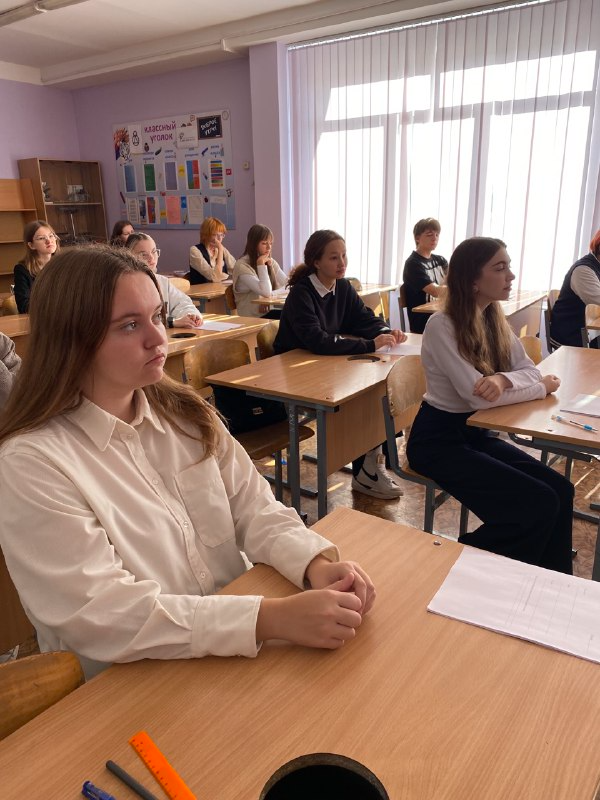 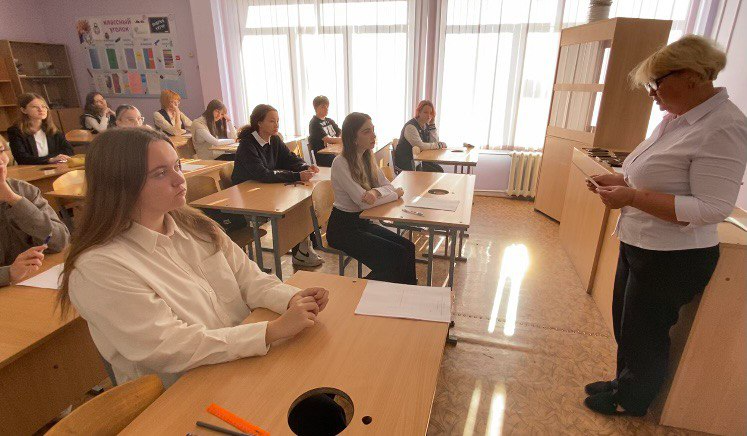 